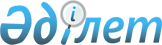 О преференциальных ставках ввозных таможенных пошлин в отношении товаров, происходящих из Исламской Республики Иран и ввозимых на таможенную территорию Евразийского экономического союзаРешение Коллегии Евразийской экономической комиссии от 22 января 2019 года № 10.
      В соответствии со статьями 2.3 и 2.4 Временного соглашения, ведущего к образованию зоны свободной торговли между Евразийским экономическим союзом и его государствами-членами, с одной стороны, и Исламской Республикой Иран, с другой стороны, от 17 мая 2018 года Коллегия Евразийской экономической комиссии решила:   
      1. Утвердить прилагаемый перечень товаров, в отношении которых применяются преференциальные ставки ввозных таможенных пошлин в соответствии с Временным соглашением, ведущим к образованию зоны свободной торговли между Евразийским экономическим союзом и его государствами-членами, с одной стороны, и Исламской Республикой Иран, с другой стороны, от 17 мая 2018 года, и размеров таких ставок (далее – перечень).  
      2. Установить, что в случае, если сумма ввозных таможенных пошлин, исчисленных по ставкам Единого таможенного тарифа Евразийского экономического союза, ниже суммы ввозных таможенных пошлин, исчисленных по ставкам ввозных таможенных пошлин, указанным в перечне, применяется ставка ввозной таможенной пошлины Единого таможенного тарифа Евразийского экономического союза. 
      3. Настоящее Решение вступает в силу с даты вступления в силу Временного соглашения, ведущего к образованию зоны свободной торговли между Евразийским экономическим союзом и его государствами-членами, с одной стороны, и Исламской Республикой Иран, с другой стороны, от 17 мая 2018 года, но не ранее чем по истечении 30 календарных дней с даты официального опубликования настоящего Решения.   ПЕРЕЧЕНЬ  
товаров, в отношении которых применяются преференциальные ставки ввозных таможенных пошлин в соответствии с Временным соглашением, ведущим к образованию зоны свободной торговли между Евразийским экономическим союзом и его государствами-членами, с одной стороны, и Исламской Республикой Иран, с другой стороны, от 17 мая 2018 года, и размеров таких ставок
      Сноска. Перечень с изменениями, внесенными решениями Коллегии Евразийской экономической комиссии от 25.06.2019 № 106 (вступает в силу по истечении 30 календарных дней с даты его официального опубликования); от 18.02.2020 № 26 (порядок введения в действие см. п. 2); от 01.03.2021 № 22 (вступает в силу по истечении 30 календарных дней с даты его официального опубликования); от 25.05.2021 № 59 (порядок вступления в силу см. п.3); от 21.09.2021 № 122 (вступает в силу по истечении 30 календарных дней с даты его официального опубликования, но не ранее 01.01.2022).
      * Необходимо руководствоваться как кодом ТН ВЭД ЕАЭС, так и наименованием товара.
					© 2012. РГП на ПХВ «Институт законодательства и правовой информации Республики Казахстан» Министерства юстиции Республики Казахстан
				
      Председатель Коллегии   Евразийской экономической комиссии

Т. Саркисян  
УТВЕРЖДЕН   
Решением Коллегии  
Евразийской экономической  
комиссии  
от 22 января 2019 г. № 10
Код ТН ВЭД
Наименование позиции
Ставка ввозной таможенной пошлины (в процентах от таможенной стоимости либо в евро, либо в долларах США)
0302 11 200 0
– – – вида Oncorhynchus mykiss, с головой и жабрами, без внутренностей, массой более 1,2 кг каждая, или без головы, жабр и внутренностей, массой более 1 кг каждая 
2,3
0302 99 000 1
– – – форели (Salmo trutta, Oncorhynchus mykiss, Oncorhynchus clarki, Oncorhynchus aguabonita, Oncorhynchus gilae, Oncorhynchus apache и Oncorhynchus chrysogaster), лосося тихоокеанского (Oncorhynchus nerka, Oncorhynchus gorbuscha, Oncorhynchus keta, Oncorhynchus tschawytscha, Oncorhynchus kisutch, Oncorhynchus masou и Oncorhynchus rhodurus), лосося атлантического (Salmo salar) и лосося дунайского (Hucho hucho)
2,3
0306 17 100 0
– – – копченые, в панцире или без панциря, не подвергнутые или подвергнутые тепловой обработке до или в процессе копчения
0
0306 17 920 0
– – – – креветки рода Penaeus
0
0306 17 930 0
– – – – креветки семейства Pandalidae, кроме рода Pandalus spp.  
0
0306 17 940 0
– – – – креветки рода Crangon, кроме вида Crangon crangon 
0
0306 17 990 0
– – – – прочие
0
0406 40 900 0
– – прочие
0
0602 90 500 0
– – – – растения для открытого грунта прочие
2,5
0602 90 910 0
– – – – – цветущие растения с бутонами или цветками, за исключением кактусов
2,5
0602 90 990 0
– – – – – прочие
2,5
0603 11 000 0
– – розы
2,5, но не менее
0,15 евро за 1 кг
0603 14 000 0
– – хризантемы
2,5, но не менее
0,15 евро за 1 кг
0603 15 000 0
– – лилии (Lilium spp.)
2,5, но не менее
0,15 евро за 1 кг
0603 19 100 0
– – – гладиолусы
2,5, но не менее
0,15 евро за 1 кг
0701 90 500 0
– – – молодой, с 1 января по 30 июня
7,5
0701 90 900 0
– – – прочий
7,5
0702 00 000 1
– с 1 января по 31 марта
6, но не менее
0,032 евро за 1 кг
0702 00 000 2
– с 1 апреля по 30 апреля
11,3, но не менее
0,06 евро за 1 кг
0702 00 000 3
– с 1 мая по 14 мая
11,3, но не менее
0,06 евро за 1 кг
0702 00 000 4
– с 15 мая по 31 мая
11,3, но не менее
0,06 евро за 1 кг
0702 00 000 5
– с 1 июня по 30 сентября
11,3, но не менее
0,06 евро за 1 кг
0702 00 000 6
– с 1 октября по 31 октября
7,5, но не менее
0,04 евро за 1 кг
0702 00 000 7
– с 1 ноября по 20 декабря
6, но не менее
0,032 евро за 1 кг
0702 00 000 9
– с 21 декабря по 31 декабря
6, но не менее
0,032 евро за 1 кг
0703 10 190 0
– – – прочий
0
0704 10 000 0
– капуста цветная и брокколи
0
0704 90 100 1
– – – белокочанная
9,8
0704 90 100 9
– – – прочая
9,8
0704 90 800 0
– – прочие
8,3
0705 11 000 0
– – салат-латук кочанный (салат кочанный)
0
0705 19 000 0
– – прочий
0
0706 10 000 1
– – морковь
9
0706 90 900 1
– – – свекла столовая
9
0707 00 050 1
– – с 1 января по конец февраля
5, но не менее
0,027 евро за 1 кг
0707 00 050 2
– – с 1 марта по 30 апреля
11,3, но не менее
0,06 евро за 1 кг
0707 00 050 3
– – с 1 мая по 15 мая
11,3, но не менее
0,06 евро за 1 кг
0707 00 050 4
– – с 16 мая по 30 сентября
11,3, но не менее
0,06 евро за 1 кг
0707 00 050 5
– – с 1 октября по 31 октября
11,3, но не менее
0,06 евро за 1 кг
0707 00 050 6
– – с 1 ноября по 10 ноября
5, но не менее
0,027 евро за 1 кг
0707 00 050 9
– – с 11 ноября по 31 декабря
5, но не менее
0,027 евро за 1 кг
0709 30 000 0
– баклажаны (бадриджаны)
2,5
0709 40 000 0
– сельдерей, кроме сельдерея корневого
0
0709 60 100 1
– – – с 1 апреля по 30 сентября
5
0709 60 990 0
– – – прочие
6
0709 93 100 0
– – – кабачки
5
0709 93 900 0
– – – прочие
5
0709 99 100 0
– – – салатные овощи, кроме салата-латука (Lactuca sativa) и цикория (Cichorium spp.)
0
0709 99 900 0
– – – прочие
3,5
0802 51 000 0
– – в скорлупе
0
0802 52 000 0
– – очищенные от скорлупы
0
0804 10 000 0
– финики
0
0804 20 100 0
– – свежий
3,8
0804 20 900 0
– – сушеный
2,5
0805 10 200 0
– – апельсины сладкие, свежие
0
0805 10 800 0
– – прочие
0
0805 29 000 0
– – прочие
0
0805 50 100 0
– – лимоны (Citrus limon, Citrus limonum)
0
0805 50 900 0
– – лаймы (Citrus aurantifolia, Citrus latifolia)
0
0806 10 100 0
– – столовых сортов
2,5
0806 10 900 0
– – прочий
2,5
0806 20 100 0
– – коринка
0
0806 20 300 0
– – султана
0
0806 20 900 0
– – прочий
0
0807 19 000 0
– – прочие
3,8
0808 10 800 1
– – – с 1 января по 31 марта
0,018 евро за 1 кг
0808 10 800 2
– – – с 1 апреля по 30 июня
0,009 евро за 1 кг
0808 10 800 3
– – – с 1 июля по 31 июля
0,023 евро за 1 кг
0808 10 800 6
– – – – прочие
0,045 евро за 1 кг
0808 10 800 8
– – – – прочие
0,023 евро за 1 кг
0810 50 000 0
– киви
0
0810 90 750 0
– – прочие
2,5
0813 40 950 0
– – прочие
3,8
1704 10 100 0
– – содержащая менее 60 мас.% сахарозы (включая инвертный сахар, выраженный как сахароза)
0
1806 31 000 0
– – с начинкой
0
1806 32 900 0
– – – прочие
0
1806 90 190 0
– – – – прочие
0
1806 90 390 0
– – – – без начинки
0
1806 90 500 2
– – – тоффи, карамели прочие и аналогичные сладости
0
1806 90 600 0
– – пасты, содержащие какао
0
1806 90 900 0
– – прочие
0
1905 31 990 0
– – – – – прочее
0
1905 32 050 0
– – – с содержанием влаги более 10 мас.%
0
1905 32 110 0
– – – – – в первичных упаковках нетто-массой не более 85 г
0
1905 32 190 0
– – – – – прочие
0
1905 32 990 0
– – – – – прочие
0
2002 90 190 0
– – – в первичных упаковках нетто-массой не более 1 кг
8,3, но не менее
0,042 евро за 1 кг
2002 90 310 0
– – – в первичных упаковках нетто-массой более 1 кг
8,3, но не менее
0,038 евро за 1 кг
2002 90 390 0
– – – в первичных упаковках нетто-массой не более 1 кг
8,3, но не менее
0,038 евро за 1 кг
2002 90 910 0
– – – в первичных упаковках нетто-массой более 1 кг
8,3, но не менее
0,038 евро за 1 кг
2002 90 990 0
– – – в первичных упаковках нетто-массой не более 1 кг
8,3, но не менее
0,038 евро за 1 кг
2007 99 310 0
– – – – – из вишни и черешни
7,5
2009 12 000 1
– – – в упаковках объемом не более 0,35 л, для детского питания
0
2009 12 000 8
– – – – прочий
0
2009 31 590 9
– – – – – – прочий
0
2009 31 990 9
– – – – – – прочие
0
2009 61 100 2
– – – – в упаковках объемом не более 0,35 л, для детского питания
6, но не менее 0,028 евро за 1 л
2009 61 100 7
– – – – – прочий
6, но не менее 0,028 евро за 1 л
2009 69 190 0
– – – – прочий
6, но не менее 0,028 евро за 1 л
2009 69 510 1
– – – – – – стоимостью, превышающей 30 евро за 100 кг нетто-массы, в бочках, цистернах, флекси-танках вместимостью не менее 40 кг
0
2009 69 510 9
– – – – – – прочий
6, но не менее 0,028 евро за 1 л
2009 69 900 0
– – – – – прочий
6, но не менее 0,028 евро за 1 л
2009 71 200 1
– – – – стоимостью, превышающей 18 евро за 100 кг нетто-массы, в упаковках объемом не более 0,35 л, для детского питания
9, но не менее 0,042 евро за 1 л
2009 71 200 2
– – – – – концентрированный, стоимостью, превышающей 30 евро за 100 кг нетто-массы, в бочках, цистернах, флекси-танках вместимостью не более 40 кг
7,5
2009 71 200 8
– – – – – прочий
9,8, но не менее 0,045 евро за 1 л
2009 71 990 1
– – – – концентрированный, стоимостью, превышающей 30 евро за 100 кг нетто-массы, в бочках, цистернах, флекси-танках вместимостью не более 40 кг
6, но не менее 0,03 евро за 1 л
2009 71 990 9
– – – – прочий
10,5, но не менее 0,049 евро за 1 л
2009 79 110 0
– – – – стоимостью, не превышающей 22 евро за 100 кг нетто-массы
9, но не менее 0,042 евро за 1 л
2009 79 190 2
– – – – – концентрированный, стоимостью, превышающей 30 евро за 100 кг нетто-массы, в бочках, цистернах, флекси-танках вместимостью более 40 кг
7,5, но не менее 0,038 евро за 1 л
2009 79 190 3
– – – – – концентрированный, стоимостью, превышающей 30 евро за 100 кг нетто-массы, в бочках, цистернах, флекси-танках вместимостью не более 40 кг
7,5
2009 79 190 8
– – – – – прочий
8,3, но не мене 0,038 евро за 1 л
2009 79 300 1
– – – – – концентрированный, стоимостью, превышающей 30 евро за 100 кг нетто-массы, в бочках, цистернах, флекси-танках вместимостью не менее 40 кг
7,5, но не менее 0,038 евро за 1 л
2009 79 300 9
– – – – – прочий
9,8, но не менее 0,045 евро за 1 л
2009 79 910 0
– – – – – с содержанием добавок сахара более 30 мас.%
9,8, но не менее 0,045 евро за 1 л
2009 90 190 8
– – – – – прочие
7,5, но не менее 0,035 евро за 1 л
2009 90 210 0
– – – – стоимостью, не превышающей 30 евро за 100 кг нетто-массы
7,5, но не менее 0,035 евро за 1 л
2009 90 290 8
– – – – – прочие
9,8, но не менее 0,045 евро за 1 л
2009 90 310 0
– – – – стоимостью, не превышающей 18 евро за 100 кг нетто-массы, и с содержанием добавок сахара более 30 мас.%
10,5, но не менее 0,049 евро за 1 л
2009 90 390 9
– – – – – прочие
10,5, но не менее 0,049 евро за 1 л
2009 90 410 7
– – – – – – – – – прочие
6, но не менее 0,028 евро за 1 л
2009 90 510 2
– – – – – – – – в упаковках объемом не более 0,35 л, для детского питания
6, но не менее 0,028 евро за 1 л
2009 90 510 7
– – – – – – – – – прочие
6, но не менее 0,028 евро за 1 л
2009 90 730 0
– – – – – – с содержанием добавок сахара не более 30 мас.%
5, но не менее 0,023 евро за 1 л
2009 90 790 0
– – – – – – не содержащие добавок сахара
5, но не менее 0,023 евро за 1 л
2009 90 940 0
– – – – – – – прочие
5, но не менее 0,023 евро за 1 л
2009 90 980 0
– – – – – – – прочие
5, но не менее 0,023 евро за 1 л
2501 00 100 0
– вода морская и солевые растворы
2,5
2520 20 000 0
– гипсовые вяжущие
2,5
2529 10 000 0
– полевой шпат
0
2710 19 110 0
– – – – для специфических процессов переработки
2,5
2710 19 150 0
– – – – для химических превращений в процессах, кроме указанных в подсубпозиции 2710 19 110 0
2,5
2710 19 210 0
– – – – – – топливо для реактивных двигателей
2,5
2710 19 250 0
– – – – – – прочий
2,5
2710 19 290 0
– – – – – прочие
2,5
2710 19 310 0
– – – – – для специфических процессов переработки
2,5
2710 19 350 0
– – – – – для химических превращений в процессах, кроме указанных в подсубпозиции 2710 19 310 0
2,5
2710 19 421 0
– – – – – – – – летнее
2,5
2710 19 422 0
– – – – – – – – зимнее
2,5
2710 19 423 0
– – – – – – – – арктическое
2,5
2710 19 424 0
– – – – – – – – межсезонное
2,5
2710 19 425 0
– – – – – – – – прочее
2,5
2710 19 426 0
– – – – – – – судовое топливо с температурой вспышки в закрытом тигле не ниже 61 °С
2,5
2710 19 429 0
– – – – – – – прочие
2,5
2710 19 460 0
– – – – – – с содержанием серы более 0,05 мас.%, но не более 0,2 мас.%
2,5
2710 19 480 0
– – – – – – с содержанием серы более 0,2 мас.%
2,5
2710 19 510 1
– – – – – – мазуты
2,5
2710 19 510 9
– – – – – – прочие
2,5
2710 19 550 1
– – – – – – мазуты
2,5
2710 19 550 9
– – – – – – прочие
2,5
2710 19 620 1
– – – – – – – мазуты
2,5
2710 19 620 9
– – – – – – – прочие
2,5
2710 19 640 1
– – – – – – – мазуты
2,5
2710 19 640 9
– – – – – – – прочие
2,5
2710 19 660 1
– – – – – – – мазуты
2,5
2710 19 660 9
– – – – – – – прочие
2,5
2710 19 680 1
– – – – – – – мазуты
2,5
2710 19 680 9
– – – – – – – прочие
2,5
2710 19 710 0
– – – – – для специфических процессов переработки
2,5
2710 19 750 0
– – – – – для химических превращений в процессах, кроме указанных в подсубпозиции 2710 19 710 0
2,5
2710 19 820 0
– – – – – – моторные масла, компрессорное смазочное масло, турбинное смазочное масло
2,5
2710 19 840 0
– – – – – – жидкости для гидравлических целей
2,5
2710 19 860 0
– – – – – – светлые масла, вазелиновое масло
2,5
2710 19 880 0
– – – – – – масло для шестерен и масло для редукторов
2,5
2710 19 920 0
– – – – – – составы для обработки металлов, масла для смазывания форм, антикоррозионные масла
2,5
2710 19 940 0
– – – – – – электрические изоляционные масла
2,5
2710 19 980 0
– – – – – – прочие смазочные масла и прочие масла
2,5
2712 20 100 0
– – парафин синтетический с молекулярной массой 460 и более, но не более 1560
4
2712 90 110 0
– – – сырые
4
2712 90 190 0
– – – прочие
4
2712 90 310 0
– – – – для специфических процессов переработки
4
2712 90 330 0
– – – – для химических превращений в процессах, кроме указанных в подсубпозиции 2712 90 310 0
4
2712 90 390 0
– – – – для прочих целей
4
2712 90 910 0
– – – – смесь 1-алкенов, содержащая 80 мас.% или более 1-алкенов с длиной углеродной цепи в 24 атома углерода и более, но не более 28 атомов углерода
4
2712 90 990 0
– – – – прочие
4
2818 20 000 0
– оксид алюминия, отличный от искусственного корунда
0
3004 20 000 1
– – – содержащие в качестве основного действующего вещества только: амикацин или гентамицин, или гризеофульвин, или доксициклин, или доксорубицин, или канамицин, или кислоту фузидиевую и ее натриевую соль, или левомицетин (хлорамфеникол) и его соли, или линкомицин, или метациклин, или нистатин, или рифампицин, или цефазолин, или цефалексин, или цефалотин, или эритромицина основание
3,2
3004 20 000 4
– – – содержащие в качестве основного действующего вещества только эритромицина основание или канамицина сульфат
4
3004 20 000 8
– – – прочие
4
3004 90 000 1
– – – содержащие йод или соединения йода
4
3004 90 000 5
– – – содержащие йод или соединения йода
4
3208 10 100 0
– – растворы, указанные в примечании 4 к данной группе
0
3208 10 900 0
– – прочие
0
3208 90 110 0
– – – полиуретан 2,2'-(трет-бутилимино)диэтанола и 4,4'-метилендициклогексилдиизоцианата в виде раствора в N,N-диметилацетамиде с содержанием полимера 48 мас.% или более
0
3208 90 130 0
– – – сополимер n-крезола и дивинилбензола в виде раствора в N,N-диметилацетамиде с содержанием полимера 48 мас.% или более
0
3208 90 190 1
– – – – для промышленной сборки моторных транспортных средств товарных позиций 8701 – 8705, их узлов и агрегатов5)
0
3208 90 190 9
– – – – прочие
0
3208 90 910 1
– – – – для промышленной сборки моторных транспортных средств товарных позиций 8701 – 8705, их узлов и агрегатов5)
0
3208 90 910 9
– – – – прочие
0
3208 90 990 0
– – – на основе химически модифицированных природных полимеров
0
3401 11 000 1
– – – мыло туалетное (включая мыло, содержащее лекарственные средства)
0
3401 11 000 9
– – – прочие
0
3402 31 000 0
– – линейные алкилбензолсульфокислоты и их соли
0
3402 39 000 0
– – прочие
0
3402 50 000 0
– средства, расфасованные для розничной продажи
0
3402 90 100 1
– – – водный раствор с содержанием алкилэтоксисульфатов 30 мас.% или более, но не более 60 мас.% и алкиламиноксидов 5 мас.% или более, но не более 15 мас.%
0
3402 90 100 8
– – – – прочие
0
3402 90 900 0
– – моющие средства и чистящие средства
0
3506 10 000 0
– продукты, пригодные для использования в качестве клеев или адгезивов, расфасованные для розничной продажи в качестве клеев или адгезивов, нетто-массой не более 1 кг
0
3814 00 100 0
– на основе бутилацетата
0
3814 00 900 0
– прочие
0
3907 30 000 1
– – для производства волокон оптических5)  
0
3907 30 000 9
– – прочие  
0
3907 50 000 0
– смолы алкидные
0
3909 10 000 0
– смолы карбамидные и тиокарбамидные
5,5
3909 20 000 0
– смолы меламиновые
5,5
3909 39 000 0
– – прочие
5,5
3909 40 000 0
– феноло-альдегидные смолы
5,5
3911 10 000 0
– смолы нефтяные, кумароновые, инденовые или кумароно-инденовые и политерпены
6
3911 20 000 0
– поли(1,3-фениленметилфосфонат)
6
3911 90 110 0
– – – полиокси-1,4-фениленсульфонил-1,4-фениленокси-1,4-фениленизопропилидин-1,4-фенилен в одной из форм, упомянутых в примечании 6 (б) к данной группе
6
3911 90 130 0
– – – политио-1,4-фенилен
6
3911 90 190 0
– – – прочие
6
3911 90 920 0
– – – сополимер п-крезола и дивинилбензола, в виде раствора в N,N-диметилацетамиде с содержанием полимера 50 мас.% или более; гидрированные сополимеры винилтолуола и a-метилстерина
6
3911 90 980 0
– – – прочие
6
3917 21 100 0
– – – бесшовные и нарезанные на отрезки, длина которых превышает максимальный размер поперечного сечения, с обработанной или необработанной поверхностью, но не подвергшиеся какой-либо иной обработке
3,3
3917 21 900 1
– – – – с установленными фитингами, предназначенные для гражданских воздушных судов5)
2,5
3917 21 900 9
– – – – прочие
3,3
3917 22 100 0
– – – бесшовные и нарезанные на отрезки, длина которых превышает максимальный размер поперечного сечения, с обработанной или необработанной поверхностью, но не подвергшиеся какой-либо иной обработке
3,3
3917 22 900 1
– – – – с установленными фитингами, предназначенные для гражданских воздушных судов5)
2,5
3917 22 900 9
– – – – прочие
3,3
3917 23 100 1
– – – – для промышленной сборки моторных транспортных средств товарных позиций 8701 – 8705, их узлов и агрегатов5)
0
3917 23 100 9
– – – – прочие
3,3
3917 23 900 1
– – – – с установленными фитингами, предназначенные для гражданских воздушных судов5)
2,5
3917 23 900 9
– – – – прочие
3,3
3917 29 000 1
– – – для гражданских воздушных судов5)
0
3917 29 000 9
– – – прочие
3,3
3917 31 000 1
– – – для промышленной сборки моторных транспортных средств товарных позиций 8701 – 8705, их узлов и агрегатов5)
0
3917 31 000 2
– – – с установленными фитингами, предназначенные для гражданских воздушных судов5)
2,5
3917 31 000 8
– – – прочие
3,3
3917 39 000 1
– – – бесшовные и нарезанные на отрезки, длина которых превышает максимальный размер поперечного сечения, с обработанной или необработанной поверхностью, но не подвергшиеся какой-либо обработке
5,2
3917 39 000 2
– – – – для производства авиационных двигателей5)
0
3917 39 000 3
– – – – – с установленными фитингами, предназначенные для гражданских воздушных судов5)
4
3917 39 000 8
– – – – – прочие
3,3
3919 90 000 0
– прочие
3,3
3920 10 230 0
– – – – – пленка полиэтиленовая толщиной 20 мкм или более, но не более 40 мкм, для получения пленки фоторезиста, используемой в производстве полупроводниковых или печатных схем
3,3
3920 10 240 0
– – – – – растягивающаяся пленка
3,3
3920 10 250 0
– – – – – прочие
3,3
3920 10 280 0
– – – – 0,94 или более
3,3
3920 10 400 1
– – – – пленка для фиксации электродов фотоэлектрических элементов, состоящая из слоя полиэтилентерефталата толщиной не менее 10,8 мкм, но не более 13,2 мкм и слоя из полимеров этилена толщиной не менее 59,2 мкм, но не более 72,8 мкм, в рулонах шириной не менее 144,6 мм, но не более 145,4 мм, используемая для производства солнечных батарей5)
3,3
3920 10 400 9
– – – – прочие
3,3
3920 10 810 0
– – – синтетическая бумажная масса в виде влажных листов, полученная из несвязанных тонко разветвленных фибрилл полиэтилена, смешанная или несмешанная с волокнами целлюлозы в количестве не более 15%, содержащая растворенный в воде поливиниловый спирт в качестве увлажняющего агента
3,3
3920 10 890 1
– – – – пленка изоляционная, состоящая из слоя полиэтилентерефталата толщиной 50 мкм с двухсторонним покрытием из полимеров этилена толщиной 100 мкм каждый, в рулонах шириной не менее 100 мм, но не более 1150 мм, используемая для производства солнечных батарей5)
0
3920 10 890 2
– – – – пленка из полимеров этилена толщиной 450 мкм в рулонах шириной не менее 650 мм, но не более 1100 мм, используемая для производства солнечных батарей5)
0
3920 10 890 9
– – – – прочие
0
3920 20 210 1
– – – – пленка для производства конденсаторов электрических5)
0
3921 90 100 0
– – – из полиэфиров сложных
0
3921 90 300 0
– – – из феноло-альдегидных смол
0
3921 90 410 0
– – – – – слоистые высокого давления с декорированной поверхностью с одной или обеих сторон
0
3921 90 430 0
– – – – – прочие
0
3921 90 490 0
– – – – прочие
0
3921 90 550 0
– – – прочие
0
3921 90 600 0
– – из продуктов полиприсоединения
0
3921 90 900 0
– – прочие
0
3922 10 000 0
– ванны, души, раковины для стока воды и раковины для умывания
0
3923 21 000 0
– – из полимеров этилена
0
3923 29 100 0
– – – из поливинилхлорида
2,7
3923 29 900 0
– – – прочие
2,7
3924 10 000 0
– посуда столовая и кухонная
3,3
3924 90 000 1
– – из целлюлозы регенерированной
3,3
3924 90 000 9
– – прочие
3,3
3926 90 500 0
– – емкости перфорированные и аналогичные изделия, предназначенные для фильтрования воды на входах в дренажную систему
3,3
3926 90 920 0
– – – изготовленные из листового материала
3,3
3926 90 970 1
– – – – фильтрэлементы (включая мембраны для гемодиализа) для медицинской промышленности
3,3
3926 90 970 2
– – – – цилиндры высотой не менее 5 мм, но не более 8 мм, диаметром не менее 12 мм, но не более 15 мм, без оптической обработки, со сферической лункой на одном торце, для производства контактных линз субпозиции 9001 30 000 0
0
3926 90 970 3
– – – – фильтрэлементы для промышленной сборки моторных транспортных средств товарных позиций 8701 – 8705, их узлов и агрегатов5)
3,3
3926 90 970 4
– – – – емкости для природного газа, рассчитанные на рабочее давление 20 МПа или более, предназначенные для установки на транспортные средства, использующие природный газ в качестве моторного топлива5)
0
3926 90 970 5
– – – – – для производства авиационных двигателей и/или гражданских воздушных судов5)
0
3926 90 970 6
– – – – – прочие
0
3926 90 970 7
– – – – цилиндры высотой не менее 5 мм, но не более 30 мм, диаметром не менее 30 мм, но не более 150 мм, без оптической обработки, с выпуклыми и/или вогнутыми и/или плоскими торцевыми поверхностями, для производства линз для очков субпозиции 9001 50
0
3926 90 970 9
– – – – прочие
2,7
4011 10 000 3
– – с посадочным диаметром не более 16 дюймов
5
4011 10 000 9
– – прочие
5
5407 69 100 0
– – – неотбеленные или отбеленные
0
5407 69 900 0
– – – прочие
0
5503 20 000 0
– полиэфирные
0
5701 10 100 0
– – содержащие более 10 мас.% шелковых нитей или пряжи из шелковых отходов, исключая гребенные очесы
0
5701 10 900 0
– – прочие
0
5701 90 100 0
– – из шелковых нитей, пряжи из шелковых отходов, кроме гребенных очесов, из синтетических нитей, из пряжи товарной позиции 5605 или из текстильных материалов, содержащих металлические нити
0
5701 90 900 0
– – из прочих текстильных материалов
0
5702 10 000 0
– ковры "килим", "сумах", "кермани" и аналогичные ковры ручной работы
0
5702 20 000 0
– напольные покрытия из волокон ореха кокосового
0
5702 31 100 0
– – – аксминстерские ковры
0
5702 31 800 0
– – – прочие
0
5702 32 100 0
– – – аксминстерские ковры
0
5702 32 900 0
– – – прочие
0
5702 39 000 0
– – из прочих текстильных материалов
0
5702 41 100 0
– – – аксминстерские ковры
0
5702 41 900 0
– – – прочие
0
5702 42 100 0
– – – аксминстерские ковры
0
5702 42 900 0
– – – прочие
0
5702 49 000 0
– – из прочих текстильных материалов
0
5702 50 100 0
– – из шерсти или тонкого волоса животных
0
5702 50 310 0
– – – из полипропилена
0
5702 50 390 0
– – – прочие
0
5702 50 900 0
– – из прочих текстильных материалов
0
5702 91 000 0
– – из шерсти или тонкого волоса животных
0
5702 92 100 0
– – – из полипропилена
0
5702 92 900 0
– – – прочие
0
5702 99 000 0
– – из прочих текстильных материалов
0
5703 10 000 0
– из шерсти или тонкого волоса животных
0
5703 21 000 1
– – – в виде пластин максимальной площадью 0,3 м2
0
5703 21 000 2
– – – – напечатанные
0
5703 21 000 9
– – – – прочие
0
5703 29 000 1
– – – в виде пластин максимальной площадью 0,3 м2
0
5703 29 000 2
– – – – напечатанные
0
5703 29 000 9
– – – – прочие
0
5703 31 000 1
– – – из полипропилена
0
5703 31 000 2
– – – – в виде пластин максимальной площадью 0,3 м²
0
5703 31 000 3
– – – – – напечатанные
0
5703 31 000 9
– – – – – прочие
0
5703 39 000 1
– – – из полипропилена
0
5703 39 000 2
– – – – в виде пластин максимальной площадью 0,3 м²
0
5703 39 000 3
– – – – – напечатанные
0
5703 39 000 9
– – – – – прочие
0
5703 90 000 0
– из прочих текстильных материалов
0
5704 10 000 0
– в виде пластин максимальной площадью 0,3 м²
0
5704 90 000 0
– прочие
0
5705 00 300 0
– из химических текстильных материалов
0
5705 00 800 0
– из прочих текстильных материалов
0
6103 39 000 0
– – из прочих текстильных материалов
5, но не менее 
0,94 евро за 1 кг
6807 10 000 1
– – материалы кровельные или облицовочные
6
6807 10 000 9
– – прочие
6
6810 19 000 1
– – – черепица; плитка, в том числе тротуарная, прочая
0
6810 19 000 9
– – – прочие
0
6904 10 000 0
– кирпичи строительные
7,5
6907 21 100 0
– – – неглазурованные
6
6907 21 900 2
– – – – – плитка двойная типа "шпальтплаттен"
0
6907 21 900 3
– – – – – – с лицевой стороной не более 90 см²
0
6907 21 900 9
– – – – – – прочие
0
6907 22 100 0
– – – неглазурованные
6
6907 22 900 2
– – – – – – плитка двойная типа "шпальтплаттен"
0
6907 22 900 3
– – – – – – прочие
0
6907 22 900 4
– – – – – – плитка двойная типа "шпальтплаттен"
0
6907 22 900 5
– – – – – – – с лицевой стороной не более 90 см²
0
6907 22 900 9
– – – – – – – прочие
0
6907 23 100 0
– – – неглазурованные
6
6907 23 900 2
– – – – – – плитка двойная типа "шпальтплаттен"
0
6907 23 900 3
– – – – – – прочие
0
6907 23 900 4
– – – – – – плитка двойная типа "шпальтплаттен"
0
6907 23 900 5
– – – – – – – с лицевой стороной не более 90 см²
0
6907 23 900 9
– – – – – – – прочие
0
6907 30 100 0
– – неглазурованные
6
6907 30 900 9
– – – прочие
0
6907 40 100 0
– – неглазурованные
6
6907 40 900 2
– – – – – плитка двойная типа "шпальтплаттен"
0
6907 40 900 3
– – – – – прочие
0
6907 40 900 4
– – – – – плитка двойная типа "шпальтплаттен"
0
6907 40 900 5
– – – – – – с лицевой стороной не более 90 см²
0
6907 40 900 9
– – – – – – прочие
0
6910 10 000 0
– из фарфора
0
6911 10 000 0
– посуда столовая и кухонная
6
6914 90 000 0
– прочие
0
7013 22 100 0
– – – ручного набора
7
7013 22 900 0
– – – механического набора
7
7013 28 100 0
– – – ручного набора
0
7013 28 900 0
– – – механического набора
0
7013 33 110 0
– – – – резные или декорированные иначе
7
7013 33 190 0
– – – – прочие
7
7013 33 910 0
– – – – резные или декорированные иначе
7
7013 33 990 0
– – – – прочие
7
7013 37 100 0
– – – из упрочненного стекла
7
7013 37 510 0
– – – – – резные или декорированные иначе
7
7013 37 590 0
– – – – – прочие
7
7013 37 910 0
– – – – – резные или декорированные иначе
7
7013 37 990 0
– – – – – прочие
7
7013 41 100 0
– – – ручного набора
7
7013 41 900 0
– – – механического набора
7
7013 42 000 0
– – из стекла, имеющего коэффициент линейного расширения не более 5 х 10-6 на K в интервале температур от 0 ºС до 300 ºС
7
7013 49 100 0
– – – из упрочненного стекла
0
7013 49 910 0
– – – – ручного набора
0
7013 49 990 0
– – – – механического набора
0
7013 91 100 0
– – – ручного набора
6
7013 91 900 0
– – – механического набора
6
7013 99 000 0
– – прочие
0
7113 11 000 0
– – из серебра, имеющего или не имеющего гальванического покрытия, плакированного или не плакированного другими драгоценными металлами
10
7113 19 000 0
– – из прочих драгоценных металлов, имеющих или не имеющих гальванического покрытия, плакированных или не плакированных драгоценными металлами
0
7113 20 000 0
– из недрагоценных металлов, плакированных драгоценными металлами
0
7114 11 000 0
– – из серебра, имеющего или не имеющего гальванического покрытия, плакированного или не плакированного другими драгоценными металлами
15
7114 19 000 0
– – из прочих драгоценных металлов, имеющих или не имеющих гальванического покрытия, плакированных или не плакированных драгоценными металлами
11
7114 20 000 0
– из недрагоценных металлов, плакированных драгоценными металлами
18
7115 10 000 0
– катализаторы в форме проволочной сетки или решетки из платины
15
7115 90 000 0
– прочие
15
7303 00 100 0
– трубы и трубки, используемые в системах, работающих под давлением
7,5
7303 00 900 0
– прочие
7,5
7305 11 000 1
– – – наружным диаметром 530 мм и более, из стали с временным сопротивлением разрыву (пределом прочности) 565 МПа (что соответствует 57,6 кгс/мм2) и более1)
4
7305 11 000 2
– – – наружным диаметром 530 мм и более, из стали с временным сопротивлением разрыву (пределом прочности) 530 МПа (что соответствует 54 кгс/мм2) и более и ударной вязкостью металла 2,5 кгс·м/см² и более при температуре испытания –34 °С и ниже1)
4
7305 11 000 3
– – – наружным диаметром 530 мм и более, из стали с пределом текучести 290 МПа (что соответствует 29,6 кгс/мм2) и выше, предназначенные для работы в среде, содержащей сероводород (H2S)1)
4
7305 11 000 8
– – – прочие
6
7305 12 000 0
– – сварные прямошовные прочие
5
7306 90 000 1
– – для промышленной сборки моторных транспортных средств товарных позиций 8701 – 8705, их узлов и агрегатов5)
4
7306 90 000 9
– – прочие
4
7308 40 000 1
– – шахтная крепь
5
7308 40 000 9
– – прочие
3,8
7308 90 510 0
– – – панели, состоящие из двух стенок, изготовленных из гофрированного (ребристого) листа с изоляционным наполнителем
3,8
7308 90 590 0
– – – прочие
3
7308 90 980 1
– – – водосливы, шлюзы, шлюзовые ворота, дебаркадеры, стационарные доки и другие конструкции для морских и судоходных сооружений
5
7308 90 980 9
– – – прочие
3
7309 00 100 0
– для газов (кроме сжатого или сжиженного газа)
7,5
7309 00 300 0
– – с облицовкой или теплоизоляцией
5
7309 00 510 0
– – – более 100 000 л
5
7309 00 590 0
– – – не более 100 000 л
5
7309 00 900 0
– для твердых веществ
5
7311 00 110 0
– – – менее 20 л
7,5
7311 00 130 0
– – – 20 л или более, но не более 50 л
7,5
7311 00 190 0
– – – более 50 л
7,5
7311 00 300 0
– – прочие
7,5
7311 00 910 0
– – менее 1000 л
7,5
7311 00 990 0
– – 1000 л или более
7,5
7321 11 100 0
– – – с духовкой, включая раздельные духовки
9
7321 11 900 0
– – – прочие
10,8
7321 81 000 0
– – только на газовом или на газовом и других видах топлива
13,5
7325 99 100 0
– – – из ковкого чугуна
6,5
7325 99 900 9
– – – – прочие
6,5
7326 20 000 1
– – небольшие клетки и вольеры
6,5
7326 20 000 2
– – корзины проволочные
6,5
7326 20 000 3
– – – для гражданских воздушных судов5)
2,5
7326 20 000 9
– – – прочие
5
7326 90 300 0
– – лестницы и стремянки
5
7326 90 400 0
– – поддоны и аналогичные платформы для перемещения товаров
5
7326 90 500 0
– – барабаны для канатов, трубок и аналогичных изделий
5
7326 90 600 0
– – немеханические вентиляторы, желоба, крюки и аналогичные изделия, используемые в строительной индустрии
5
7326 90 920 2
– – – – – табакерки, портсигары, пудреницы, коробочки для косметики и аналогичные карманные изделия
5
7326 90 920 3
– – – – – перфорированные заслонки и аналогичные изделия из листа, используемые для фильтрации воды на входе в дренажные системы
5
7326 90 920 9
– – – – – прочие
4,5
7326 90 940 9
– – – – прочие
5
7326 90 960 0
– – – спеченные
5
7326 90 980 1
– – – – для промышленной сборки моторных транспортных средств товарных позиций 8701 – 8705, их узлов и агрегатов5)
2,5
7326 90 980 4
– – – – – табакерки, портсигары, пудреницы, коробочки для косметики и аналогичные карманные изделия
5
7326 90 980 5
– – – – – перфорированные заслонки и аналогичные изделия из листа, используемые для фильтрации воды на входе в дренажные системы
5
7326 90 980 7
– – – – – прочие
3,8
7408 11 000 0
– – с максимальным размером поперечного сечения более 6 мм
2,5
7408 19 100 0
– – – с максимальным размером поперечного сечения более 0,5 мм
2,5
7408 19 900 0
– – – с максимальным размером поперечного сечения не более 0,5 мм
2,5
8402 90 000 1
– – котлов паровых и котлов перегретой воды для судового оборудования3)
0
8402 90 000 9
– – прочие
0
8411 99 001 1
– – – – для гражданских воздушных судов5)
0
8411 99 001 9
– – – – прочие
0
8411 99 009 1
– – – – для гражданских воздушных судов5)
0
8411 99 009 2
– – – – – для изготовления газовых турбин мощностью более 50 000 кВт5)
0
8411 99 009 8
– – – – – прочие
0
8474 20 000 1
– – – с диаметром основания дробящего подвижного конуса не менее 2200 мм, но не более 3000 мм или с приемным отверстием длиной не менее 500 мм, но не более 1500 мм и шириной не менее 60 мм, но не более 300 мм
2,5
8474 20 000 2
– – – прочие
0
8474 20 000 3
– – щековые дробилки несамоходные с приемным отверстием длиной не менее 400 мм, но не более 2100 мм и шириной не менее 200 мм, но не более 1500 мм
2,5
8474 20 000 5
– – барабанные мельницы несамоходные с внутренним диаметром барабана не менее 2 м, но не более 3,6 м без учета футеровки и броневых листов
2,5
8474 20 000 6
– – – самоходные на гусеничном ходу
0
8474 20 000 8
– – – прочие
0
8474 32 000 0
– – машины для смешивания минеральных веществ с битумом
0
8481 80 110 0
– – – арматура смесительная
3,5
8481 80 190 0
– – – прочие
2,5
8481 80 310 0
– – – арматура термостатическая
5
8481 80 390 0
– – – прочая
5
8481 80 400 0
– – арматура для пневматических шин и камер
3,5
8481 80 510 0
– – – – регуляторы температуры
5
8481 80 591 0
– – – – – регуляторы давления
0
8481 80 599 0
– – – – – прочая
3,5
8481 80 610 0
– – – – – из литейного чугуна
4,5
8481 80 631 0
– – – – – – предназначенные для работы при температуре окружающего воздуха –40 °С и ниже, давлении 16 Па и выше, в среде, содержащей сероводород (H2S)2)
0
8481 80 632 0
– – – – – – предназначенные для работы при температуре окружающего воздуха –55 °С и ниже, давлении 80 Па и выше2)
0
8481 80 639 0
– – – – – – прочие
3,8
8481 80 690 0
– – – – – прочие
0
8481 80 710 0
– – – – – из литейного чугуна
0
8481 80 731 0
– – – – – – предназначенные для работы при температуре окружающего воздуха –40 °С и ниже, давлении 16 Па и выше, в среде, содержащей сероводород (H2S)2)
0
8481 80 732 0
– – – – – – предназначенные для работы при температуре окружающего воздуха –55 °С и ниже, давлении 80 Па и выше2)
0
8481 80 739 1
– – – – – – – для промышленной сборки моторных транспортных средств товарных позиций 8701 – 8705, их узлов и агрегатов5)
0
8481 80 739 9
– – – – – – – прочие
0
8481 80 790 0
– – – – – прочие
0
8481 80 811 0
– – – – – предназначенные для работы при температуре окружающего воздуха –40 °С и ниже, давлении 16 Па и выше, в среде, содержащей сероводород (H2S)2)
0
8481 80 812 0
– – – – – предназначенные для работы при температуре окружающего воздуха –55 °С и ниже, давлении 80 Па и выше2)
0
8481 80 819 1
– – – – – – для производства гражданских воздушных судов5)
0
8481 80 819 9
– – – – – – прочие
0
8481 80 850 1
– – – – – предназначенные для работы при температуре окружающего воздуха –40 °С и ниже, давлении 16 Па и выше, в среде, содержащей сероводород (H2S)2)
0
8481 80 850 2
– – – – – предназначенные для работы при температуре окружающего воздуха –55 °С и ниже, давлении 80 Па и выше2)
0
8481 80 850 7
– – – – – – для гражданских воздушных судов5)
0
8481 80 850 8
– – – – – – прочие
0
8481 80 870 0
– – – – арматура мембранная
0
8481 80 990 2
– – – – – для производства авиационных двигателей и/или гражданских воздушных судов5)
0
8481 80 990 7
– – – – – – прочая
3,5
8516 10 110 0
– – водонагреватели проточные
5
8516 10 800 0
– – прочие
5
8524 11 003 1
– – – – для промышленной сборки моторных транспортных средств товарных позиций 8701 – 8705, их узлов и агрегатов5)
0
из 8524 11 003 9*
прочие, предназначенные для товаров товарных позиций 8701 – 8705
0
8524 12 003 1
– – – – для промышленной сборки моторных транспортных средств товарных позиций 8701 – 8705, их узлов и агрегатов5)
0
из 8524 12 003 9*
прочие, предназначенные для товаров товарных позиций 8701 – 8705
0
8524 19 003 1
– – – – для промышленной сборки моторных транспортных средств товарных позиций 8701 – 8705, их узлов и агрегатов5)
0
из 8524 19 003 9*
прочие, предназначенные для товаров товарных позиций 8701 – 8705
0
8524 91 003 1
– – – – для промышленной сборки моторных транспортных средств товарных позиций 8701 – 8705, их узлов и агрегатов5)
0
из 8524 91 003 9*
прочие, предназначенные для товаров товарных позиций 8701 – 8705
0
8524 92 003 1
– – – – для промышленной сборки моторных транспортных средств товарных позиций 8701 – 8705, их узлов и агрегатов5)
0
из 8524 92 003 9*
прочие, предназначенные для товаров товарных позиций 8701 – 8705
0
8524 99 003 1
– – – – для промышленной сборки моторных транспортных средств товарных позиций 8701 – 8705, их узлов и агрегатов5)
0
из 8524 99 003 9*
прочие, предназначенные для товаров товарных позиций 8701 – 8705
0
8529 90 103 1
– – – – для модулей подсубпозиций 8524 11 003 1, 8524 12 003 1, 8524 19 003 1, 8524 91 003 1, 8524 92 003 1, 8524 99 003 1, предназначенных для промышленной сборки моторных транспортных средств товарных позиций 8701 – 8705, их узлов и агрегатов5)
0
из 8529 90 103 9*
для модулей подсубпозиций 8524 11 003 9, 8524 12 003 9, 8524 19 003 9, 8524 91 003 9, 8524 92 003 9, 8524 99 003 9, предназначенных для товаров товарных позиций 8701 – 8705
0
8544 11 100 0
– – – лакированные или эмалированные
8
8544 11 900 0
– – – прочие
8
8544 49 910 1
– – – – – на напряжение не более 80 В
10
8544 49 910 8
– – – – – – прочие
8
8544 49 930 1
– – – – – – для промышленной сборки моторных транспортных средств товарных позиций 8701 – 8705, их узлов и агрегатов5)
8
8544 49 930 9
– – – – – – прочие
10
8544 49 950 9
– – – – – – прочие
8
8544 49 990 0
– – – – – на напряжение 1000 В
8
8544 60 100 0
– – с медными проводниками
8
8544 60 900 1
– – – для промышленной сборки моторных транспортных средств товарных позиций 8701 – 8705, их узлов и агрегатов5)
8
8544 60 900 9
– – – прочие
9,6
8708 22 000 1
– – – для промышленной сборки моторных транспортных средств товарных позиций 8701 – 8705; для промышленной сборки узлов и агрегатов моторных транспортных средств товарных позиций 8701 – 87055)
0
8708 22 000 9
– – – прочие
0
8708 29 100 0
– – – для промышленной сборки: тракторов одноосных, указанных в субпозиции 8701 10; транспортных средств товарной позиции 8703; транспортных средств товарной позиции 8704 с поршневым двигателем внутреннего сгорания с воспламенением от сжатия (дизелем или полудизелем) и рабочим объемом цилиндров двигателя не более 2500 см³ или с поршневым двигателем внутреннего сгорания с искровым зажиганием и рабочим объемом цилиндров двигателя не более 2800 см³; транспортных средств товарной позиции 87055)
0
8708 29 900 1
– – – – для промышленной сборки моторных транспортных средств товарных позиций 8701 – 8705, кроме моторных транспортных средств, упомянутых в подсубпозиции 8708 29 100 0; для промышленной сборки узлов и агрегатов моторных транспортных средств товарных позиций 8701 – 87055)
0
8708 29 900 9
– – – – прочие
0
8708 91 200 1
– – – – радиаторы5)
0
8708 91 200 9
– – – – части5)
0
8708 91 350 1
– – – – – для промышленной сборки моторных транспортных средств товарных позиций 8701 – 8705, кроме моторных транспортных средств, упомянутых в подсубпозиции 8708 91 200; для промышленной сборки узлов и агрегатов моторных транспортных средств товарных позиций 8701 – 87055)
0
8708 91 350 9
– – – – – прочие
0
8708 91 910 1
– – – – – – для промышленной сборки моторных транспортных средств товарных позиций 8701 – 8705, кроме моторных транспортных средств, упомянутых в подсубпозиции 8708 91 200; для промышленной сборки узлов и агрегатов моторных транспортных средств товарных позиций 8701 – 87055)
0
8708 91 910 9
– – – – – – прочие
0
8708 91 990 1
– – – – – – для промышленной сборки моторных транспортных средств товарных позиций 8701 – 8705, кроме моторных транспортных средств, упомянутых в подсубпозиции 8708 91 200; для промышленной сборки узлов и агрегатов моторных транспортных средств товарных позиций 8701 – 87055)
0
8708 91 990 9
– – – – – – прочие
0
8708 99 100 0
– – – для промышленной сборки: тракторов одноосных, указанных в субпозиции 8701 10; транспортных средств товарной позиции 8703; транспортных средств товарной позиции 8704 с поршневым двигателем внутреннего сгорания с воспламенением от сжатия (дизелем или полудизелем) и рабочим объемом цилиндров двигателя не более 2500 см³ или с поршневым двигателем внутреннего сгорания с искровым зажиганием и рабочим объемом цилиндров двигателя не более 2800 см³; транспортных средств товарной позиции 87055)
0
8708 99 930 1
– – – – – для промышленной сборки моторных транспортных средств товарных позиций 8701 – 8705, кроме моторных транспортных средств, упомянутых в подсубпозиции 8708 99 100 0; для промышленной сборки узлов и агрегатов моторных транспортных средств товарных позиций 8701 – 87055)
0
8708 99 930 9
– – – – – прочие
0
8708 99 970 1
– – – – – для промышленной сборки моторных транспортных средств товарных позиций 8701 – 8705, кроме моторных транспортных средств, упомянутых в подсубпозиции 8708 99 100 0; для промышленной сборки узлов и агрегатов моторных транспортных средств товарных позиций 8701 – 87055)
0
8708 99 970 9
– – – – – прочие
0
8716 40 000 0
– прицепы и полуприцепы прочие
0